Diligence: Week 1Memory Verse:	Colossians 3:23 “Whatever you do, work at it with all your heart as working for the Lord, not men.” A diligent person shows care and follows all of the instructions when doing a task.  Someone that works the whole time at a job that needs to be done shows diligence.Read 1 Corinthians 9:24 with an adult and talk with him or her about how you just keep going when you are running in a race.			  Parent/Guardian Signature _____________________________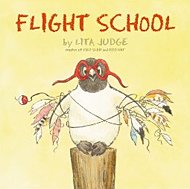 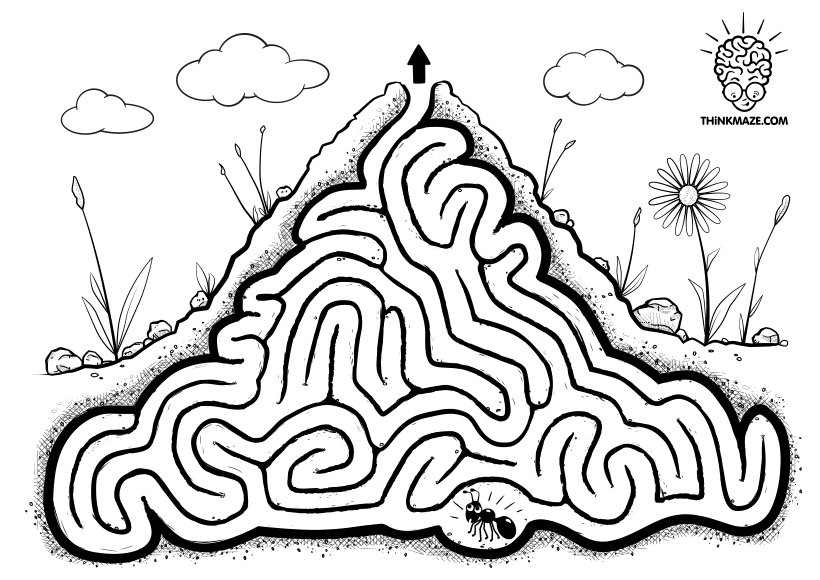 Diligence: Week 2Memory Verse:	Colossians 3:23 “Whatever you do, work at it with all your heart as working for the Lord, not men.” Genesis 29 shows the story of how Jacob chose to work hard to earn the right to marry Rachel.  Even after Jacob was deceived by Rachel’s father, Laban, Jacob continued to show diligence by working for him for another seven years.  Read Genesis 31:40 with a parent or tutor to see how long Jacob served Labon.  Parent/Guardian Signature _____________________________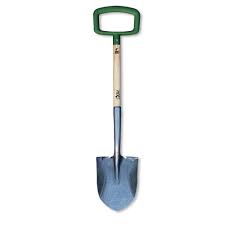 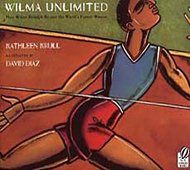 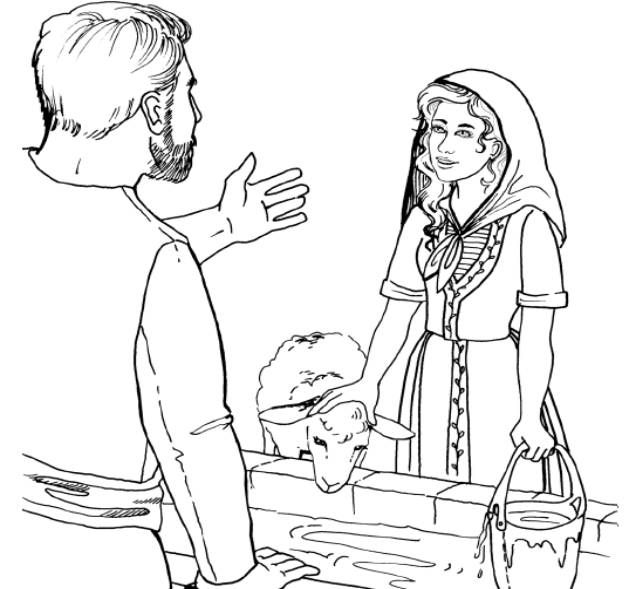 Diligence: Week 3Memory Verse:	Colossians 3:23 “Whatever you do, work at it with all your heart as working for the Lord, not men.” The definition of the word diligence is to work hard in a careful and thorough way. Working with diligence means that you put forth effort and stay with the job until it is complete.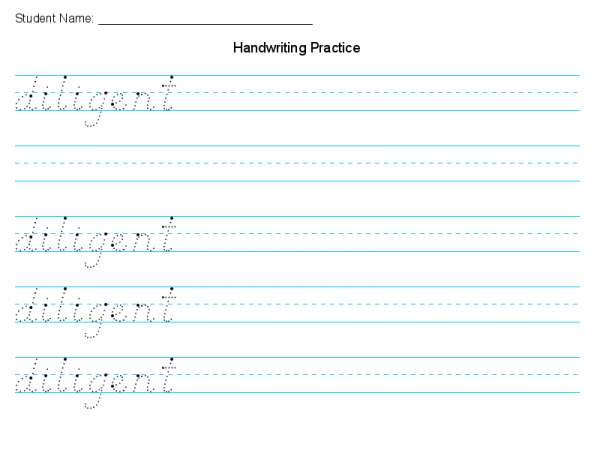 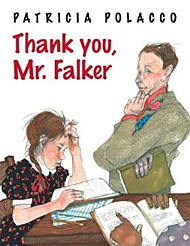 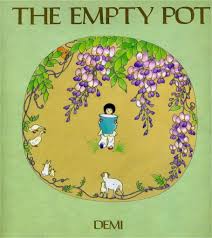 Diligence: Week 4Memory Verse:	Colossians 3:23 “Whatever you do, work at it with all your heart as working for the Lord, not men.” 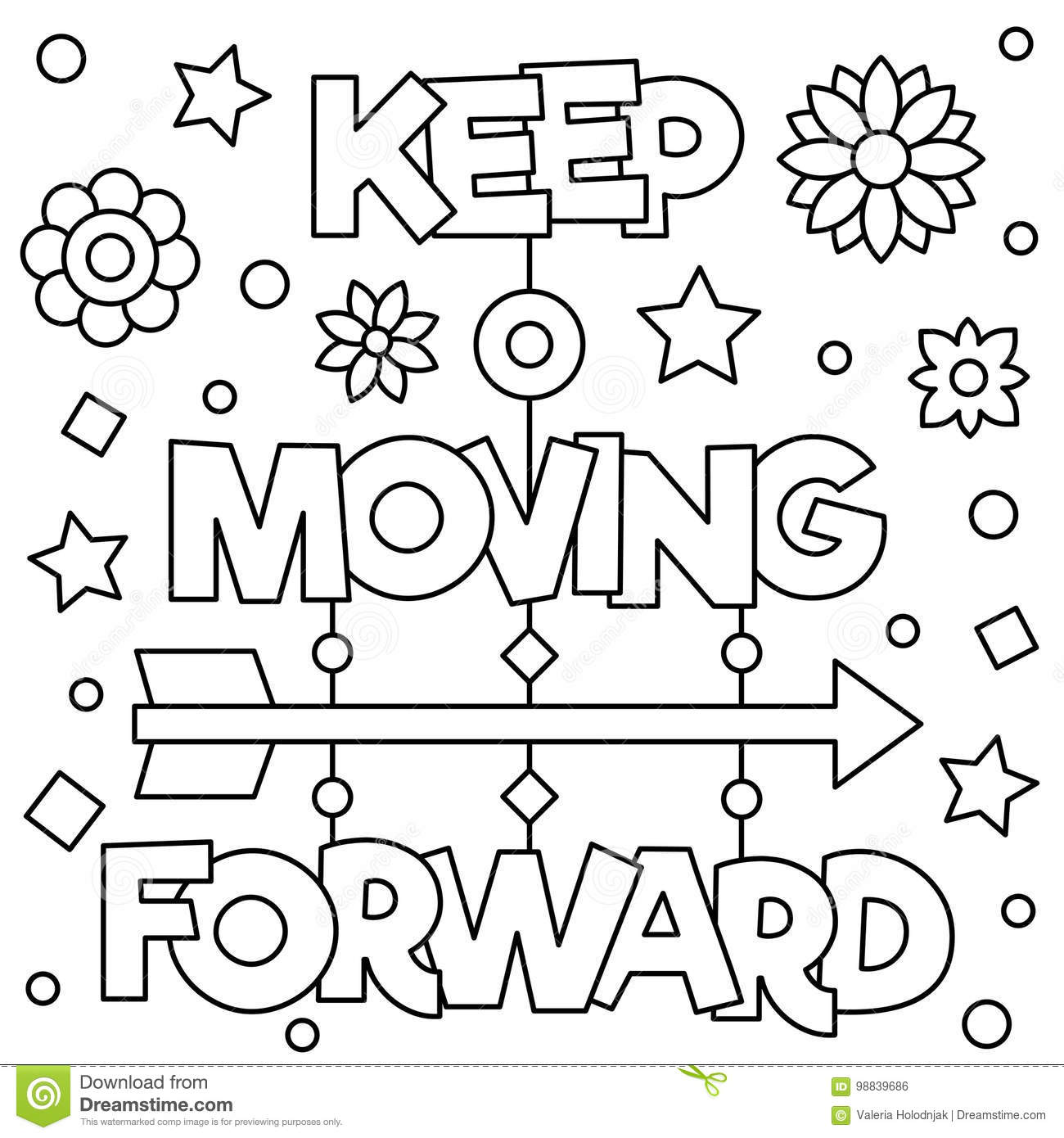 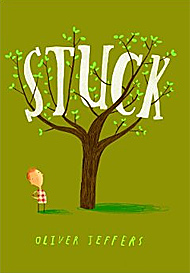 